ПОЯСНИТЕЛЬНАЯ ЗАПИСКА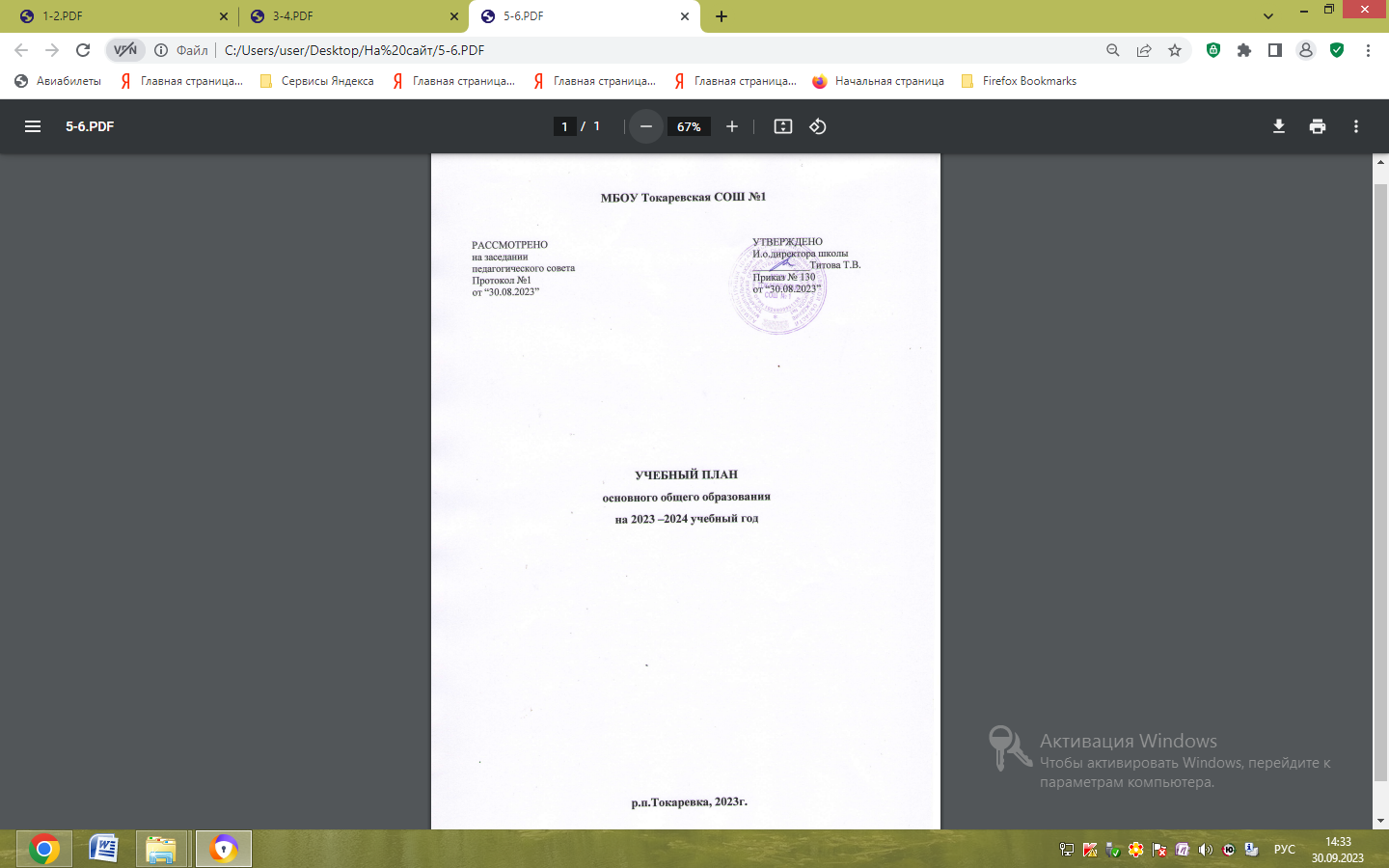 Учебный план основного общего образования МБОУ Токаревской СОШ №1 Токаревского район Тамбовской области(далее - учебный план) для 5-9 классов, реализующих основную образовательную программу основного общего образования, соответствующую ФГОС ООО (приказ Министерства просвещения Российской Федерации от 31.05.2021 № 287 «Об утверждении федерального государственного образовательного стандарта основного общего образования»), фиксирует общий объём нагрузки, максимальный объём аудиторной нагрузки обучающихся, состав и структуру предметных областей, распределяет учебное время, отводимое на их освоение по классам и учебным предметам.Учебный план является частью образовательной программы МБОУ Токаревской СОШ №1 Токаревского район Тамбовской области, разработанной в соответствии с ФГОС основного общего образования, с учетом Федеральной образовательной программой основного общего образования, и обеспечивает выполнение санитарно-эпидемиологических требований СП 2.4.3648-20 и гигиенических нормативов и требований СанПиН 1.2.3685-21.Учебный год в МБОУ Токаревской СОШ №1 Токаревского района Тамбовской области начинается 01.09.2023и заканчивается 25.05.2023. Продолжительность учебного года в 5-9 классах составляет 34 учебные недели. Учебные занятия для учащихся 5-9 классов проводятся по 6-ти дневной учебной неделе.Максимальный объем аудиторной нагрузки обучающихся в неделю составляет в  5 классе – 32 часа, в  6 классе – 33 часа, в 7 классе – 35часов, в  8-9 классах – 36часов.Учебный план состоит из двух частей — обязательной части и части, формируемой участниками образовательных отношений. Обязательная часть учебного плана определяет состав учебных предметов обязательных предметных областей.Часть учебного плана, формируемая участниками образовательных отношений, обеспечивает реализацию индивидуальных потребностей обучающихся. Время, отводимое на данную часть учебного плана внутри максимально допустимой недельной нагрузки обучающихся, может быть использовано: на проведение учебных занятий, обеспечивающих различные интересы обучающихсяВ МБОУ Токаревской СОШ №1 Токаревского района Тамбовской области языком обучения является русский язык.При изучении предметов осуществляется деление учащихся на подгруппы.Промежуточная аттестация–процедура, проводимая с целью оценки качества освоения обучающимися части содержания (четвертное оценивание) или всего объема учебной дисциплины за учебный год (годовое оценивание).Промежуточная/годовая аттестация обучающихся за четверть осуществляется в соответствии с календарным учебным графиком.Все предметы обязательной части учебного плана оцениваются по четвертям. Предметы из части, формируемой участниками образовательных отношений, являются безотметочными и оцениваются «зачет» или «незачет» по итогам четверти. Промежуточная аттестация проходит на последней учебной неделе четверти. Формы и порядок проведения промежуточной аттестации определяются «Положением о формах, периодичности и порядке
текущего контроля успеваемости и промежуточной аттестации обучающихся МБОУ Токаревская СОШ №1 Токаревского район Тамбовской области.Освоение основной образовательной программ основного общего образования завершается итоговой аттестацией.Нормативный срок освоения основной образовательной программы основного общего образования составляет 5лет.УЧЕБНЫЙ ПЛАНПлан внеурочной деятельности (недельный)МБОУ Токаревская СОШ №1 Токаревского район Тамбовской областиПредметная областьУчебный предметКоличество часов в неделюКоличество часов в неделюКоличество часов в неделюКоличество часов в неделюКоличество часов в неделюКоличество часов в неделюКоличество часов в неделюКоличество часов в неделюКоличество часов в неделюКоличество часов в неделюПредметная областьУчебный предмет5В5В6В6ВОбязательная частьОбязательная частьОбязательная частьОбязательная частьОбязательная частьОбязательная частьОбязательная частьОбязательная частьОбязательная частьОбязательная частьОбязательная частьОбязательная частьРусский язык и литератураРусский язык5566Русский язык и литератураЛитература3333Иностранные языкиАнглийский  язык3333Математика и информатикаМатематика5555Математика и информатикаАлгебра0000Математика и информатикаГеометрия0000Математика и информатикаВероятность и статистика0000Математика и информатикаИнформатика0000Общественно-научные предметыИстория2222Общественно-научные предметыОбществознание0011Общественно-научные предметыГеография1111Естественно-научные предметыФизика0000Естественно-научные предметыХимия0000Естественно-научные предметыБиология1111ИскусствоИзобразительное искусство1111ИскусствоМузыка1111ТехнологияТехнология2222Физическая культура и основы безопасности жизнедеятельностиФизическая культура3333Физическая культура и основы безопасности жизнедеятельностиОсновы безопасности жизнедеятельности0000Основы духовно-нравственной культуры народов РоссииОсновы духовно-нравственной культуры народов России1111ИтогоИтого28283030Часть, формируемая участниками образовательных отношенийЧасть, формируемая участниками образовательных отношенийЧасть, формируемая участниками образовательных отношенийЧасть, формируемая участниками образовательных отношенийЧасть, формируемая участниками образовательных отношенийЧасть, формируемая участниками образовательных отношенийЧасть, формируемая участниками образовательных отношенийЧасть, формируемая участниками образовательных отношенийЧасть, формируемая участниками образовательных отношенийЧасть, формируемая участниками образовательных отношенийЧасть, формируемая участниками образовательных отношенийЧасть, формируемая участниками образовательных отношенийНаименование учебного курсаНаименование учебного курсаЧитательская грамотностьЧитательская грамотность1100Математическая грамотностьМатематическая грамотность1111Основы информатикиОсновы информатики10Практический курс ОБЖПрактический курс ОБЖ10Информатика в объектах и системахИнформатика в объектах и системах01Введение в ОБЖВведение в ОБЖ01ИтогоИтого43ИТОГО недельная нагрузкаИТОГО недельная нагрузка3233Количество учебных недельКоличество учебных недель3434Всего часов в годВсего часов в год10881122Учебные курсыКоличество часов в неделюКоличество часов в неделюКоличество часов в неделюКоличество часов в неделюКоличество часов в неделюУчебные курсы5В6ВРазговор о важном11Россия - новые горизонты11Функциональная грамотность0.50Финансовая грамотность00.5Читательская грамотность00.5Фенологические наблюдения0.50Тайны слов: лексика и фразеология00ИТОГО недельная нагрузка33